*Поставя се в плик №1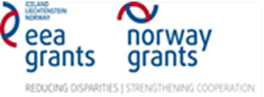 Образец № 6СПИСЪК по чл. 51, ал. 1, т. 1 ЗОППодписаният/ата ..........................................................................................................................................................(трите имена))данни по документ за самоличност ........................................................................................................................................... (номер на лична карта, дата, орган и място на издаването)в качеството си на ...........................................................................................................................................................................(длъжност)на ........................................................................................................................................................................................................ ,(наименование на участника, ЕИК/БУЛСТАТ   )участник в процедура за възлагане на обществена поръчка с предмет: „„Разработване на модел на уеб-базиран имунизационен регистър (уеб-базирана високо-сигурна информационна система), пилотното му внедряване в две ОПЛ-практики и РЗИ в избрана област на страната, както и в НЦЗПБ и МЗ и обучение за работа с модела“ по Проект № BG 07-PDPC 02 от 26.11.2014 г. „Подобряване надзора на ваксинопредотвратимите заболявания: разработване на модел на уеб-базиран имунизационен регистър“, финансиран по програма BG 07 „Инициативи за обществено здраве" чрез финансовата подкрепа на Норвежкия финансов механизъм 2009-2014г. и Финансовия механизъм на Европейското икономическо пространство 2009-2014 г., съгласно техническата спецификация на Възложителя,  заявяваме, че през последните 3 (три) години считано до датата на подаване на нашата оферта сме изпълнили описаните по-долу услуги , еднакви или сходни с предмета на конкретната обществена поръчка, както следва:В подкрепа на посочените в списъка услуги, изпълнени от нас, прилагаме следните доказателства по чл. 51, ал. 4 ЗОП1......................................................................................................................................................................... ………………………2........................................................................................................................................................ 